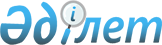 Об утверждении Положения о государственном учреждении "Отдел ветеринарии Железинского района"
					
			Утративший силу
			
			
		
					Постановление акимата Железинского района Павлодарской области от 18 июня 2015 года № 216/6. Зарегистрировано Департаментом юстиции Павлодарской области 14 июля 2015 года № 4596. Утратило силу постановлением акимата Железинского района Павлодарской области от 13 августа 2015 года N 272/8 (вводится в действие со дня его первого официального опубликования)      Сноска. Утратило силу постановлением акимата Железинского района Павлодарской области от 13.08.2015 N 272/8 (вводится в действие со дня его первого официального опубликования).

      В соответствии с Законом Республики Казахстан от 23 января 2001 года "О местном государственном управлении и самоуправлении в Республике Казахстан", Законом Республики Казахстан от 1 марта 2011 года "О государственном имуществе", Указом Президента Республики Казахстан от 29 октября 2012 года № 410 "Об утверждении Типового положения государственного органа Республики Казахстан", акимат Железинского района ПОСТАНОВЛЯЕТ: 

      1. Утвердить прилагаемое Положение о государственном учреждении "Отдел ветеринарии Железинского района".

      2. Государственному учреждению "Отдел ветеринарии Железинского района" в установленном законодательством порядке обеспечить:

      государственную регистрацию данного постановления в органе юстиции;

      принять иные необходимые меры, вытекающие из настоящего постановления.

      3. Контроль за выполнением данного постановления возложить на курирующего заместителя акима района.

      4. Настоящее постановление вводится в действие со дня его первого официального опубликования.

 Положение
о государственном учреждении
"Отдел ветеринарии Железинского района" 1. Общие положения      1. Государственное учреждение "Отдел ветеринарии Железинского района" является государственным органом Республики Казахстан, осуществляющим руководство в сфере ветеринарии на территории Железинского района.

      2. Государственное учреждение "Отдел ветеринарии Железинского района" ведомств не имеет.

      3. Государственное учреждение "Отдел ветеринарии Железинского района" осуществляет свою деятельность в соответствии с Конституцией и законами Республики Казахстан, актами Президента и Правительства Республики Казахстан, иными нормативными правовыми актами, а также настоящим Положением.

      4. Государственное учреждение "Отдел ветеринарии Железинского района" является юридическим лицом в организационно-правовой форме государственного учреждения, имеет печати и штампы со своим наименованием на государственном языке, бланки установленного образца, в соответствии с законодательством Республики Казахстан счета в органах казначейства

      5. Государственное учреждение "Отдел ветеринарии Железинского района" вступает в гражданско-правовые отношения от собственного имени.

      6. Государственное учреждение "Отдел ветеринарии Железинского района" имеет право выступать стороной гражданско-правовых отношений от имени государства, если оно уполномочено на это в соответствии с законодательством Республики Казахстан.

      7. Государственное учреждение "Отдел ветеринарии Железинского района" по вопросам своей компетенции в порядке, установленном законодательством Республики Казахстан, принимает решения, оформляемые приказами руководителя государственное учреждение "Отдел ветеринарии Железинского района" и другими актами, предусмотренными законодательством Республики Казахстан.

      8. Структура и лимит штатной численности государственного учреждения "Отдел ветеринарии Железинского района" утверждаются постановлением акимата района в соответствии с действующим законодательством Республики Казахстан.

      9. Местонахождение юридического лица государственного учреждения "Отдел ветеринарии Железинского района": Республика Казахстан, Павлодарская область, 140400, Железинский район, село Железинка, улица Чкалова, 21.

      10. Режим работы государственного учреждения "Отдел ветеринарии Железинского района": понедельник-пятница с 9.00 до 18.30, обеденный перерыв с 13.00 до 14.30, выходные дни: суббота-воскресенье.

      11. Полное наименование государственного учреждения "Отдел ветеринарии Железинского района" на государственном языке: "Железин ауданының ветеринария бөлімі" мемлекеттік мекемесі, на русском языке: государственное учреждение "Отдел ветеринарии Железинского района".

      12. Учредителем государственного учреждения "Отдел ветеринарии Железинского района" является государство в лице акимата Железинского района Павлодарской области.

      13. Настоящее Положение является учредительным документом государственного учреждения "Отдел ветеринарии Железинского района".

      14. Финансирование деятельности государственного учреждения "Отдел ветеринарии Железинского района" осуществляется из средств районного бюджета.

      15. Государственному учреждению "Отдел ветеринарии Железинского района" запрещается вступать в договорные отношения с субъектами предпринимательства на предмет выполнения обязанностей, являющихся функциями Государственного учреждения.

      Если государственному учреждению "Отдел ветеринарии Железинского района" законодательными актами предоставлено право осуществлять приносящую доходы деятельность, то доходы, полученные от такой деятельности, направляются в доход государственного бюджета.

 2. Миссия, цель, предмет деятельности, основные задачи,
функции, права и обязанности государственного учреждения
"Отдел ветеринарии Железинского района"      16. Миссия государственное учреждение "Отдел ветеринарии Железинского района" – реализация и координация государственной политики в области ветеринарии по обеспечению эпизоотического благополучия на территории Железинского района.

      17. Целью деятельности государственного учреждения "Отдел ветеринарии Железинского района" является реализация государственной политики в области ветеринарии.

      18. Предметом деятельности государственного учреждения "Отдел ветеринарии Железинского района" является осуществление функций государственного управления, контроля и надзора в сфере ветеринарии.

      19. Задачи:

      1) охрана здоровья населения от болезней, общих для животных и человека;

      2) защита животных от болезней и их лечение;

      3) обеспечение ветеринарно-санитарной безопасности;

      4) охрана территорий соответствующей административно-территориальной единицы от заноса и распространения заразных и экзотических болезней животных из других государств;

      5) предупреждение и ликвидация загрязнения окружающей среды при осуществлении физическими и юридическими лицами деятельности в области ветеринарии.

      20. Функции:

      1) организация отлова и уничтожения бродячих собак и кошек;

      2) организация и проведение просветительные работы среди населения по вопросам ветеринарии;

      3) организация государственных комиссий по приему в эксплуатацию объектов производства, осуществляющих выращивание животных, заготовку (убой), хранение, переработку и реализацию животных, продукции и сырья животного происхождения, а также организаций по производству, хранению и реализации ветеринарных препаратов, кормов и кормовых добавок;

      4) обезвреживание (обеззараживание) и переработка без изъятия животных, продукции и сырья животного происхождения, представляющих опасность для здоровья животных и человека;

      5) возмещение владельцам стоимости обезвреженных (обеззараженных) и переработанных без изъятия животных, продукции и сырья животного происхождения, представляющих опасность для здоровья животных и человека;

      6) утверждение списка государственных ветеринарных врачей, имеющих право выдачи ветеринарно-санитарного заключения на объекты государственного ветеринарно-санитарного контроля и надзора;

      7) организация и осуществление государственного ветеринарно-санитарного контроля и надзор за соблюдением физическими и юридическими лицами законодательства Республики Казахстан в области ветеринарии в пределах соответствующей административно-территориальной единицы;

      8) проведение обследования эпизоотических очагов в случае их возникновения;

      9) выдача акта эпизоотологического обследования;

      10) осуществление государственного ветеринарно-санитарного контроля и надзора на предмет соблюдения требований законодательства Республики Казахстан в области ветеринарии;

      на объектах внутренней торговли;

      на объектах производства, осуществляющих выращивание животных, заготовку (убой), хранение, переработку и реализацию животных, продукции и сырья животного происхождения, а также в организациях по хранению и реализации ветеринарных препаратов, кормов и кормовых добавок (за исключением связанных с импортом и экспортам);

      у лиц, осуществляющих предпринимательскую деятельность в области ветеринарии за исключением производства ветеринарных препаратов;

      при транспортировке (перемещении), погрузке, выгрузке перемещаемых (перевозимых) объектов в пределах соответствующей административно-территориальной единицы, за исключением их экспорта (импорта) и транзита;

      на всех видах транспортных средств, по всем видам тары, упаковочных материалов, которые могут быть факторами передачи возбудителей болезней животных, за исключением экспорта (импорта) и транзита;

      на скотопрогонных трассах, маршрутах, территориях пастбищ и водопоя животных, по которым проходят маршруты транспортировки (перемещения);

      на территориях, в производственных помещениях и за деятельностью физических и юридических лиц, выращивающих, хранящих, перерабатывающих, реализующих или использующих перемещаемые (перевозимые) объекты, за исключением экспорта (импорта) и транзита;

      11) составление акта государственного ветеринарно-санитарного контроля и надзора в отношении физических и юридических лиц;

      12) организация проведения ветеринарных мероприятий по энзоотическим болезням животных на территории соответствующей административно-территориальной единицы;

      13) организация проведения ветеринарных мероприятий по профилактике, отбору проб биологического материала и доставки их для диагностики особо опасных болезней животных по перечню, утверждаемому уполномоченным органом, а также других болезней животных;

      14) организация проведения мероприятий по идентификации сельскохозяйственных животных, ведение базы данных по идентификации сельскохозяйственных животных;

      15) определение потребности в изделиях (средствах) и атрибутах для проведения идентификации сельскохозяйственных животных и передачу информации в местный исполнительный орган области;

      16) свод, анализ ветеринарного учета и отчетности и их представление в местный исполнительный орган области;

      17) внесение предложений в местный исполнительный орган области, по перечню энзоотических болезней животных, профилактика и диагностика которых осуществляются за счет бюджетных средств;

      18) организация хранения ветеринарных препаратов, приобретенных за счет бюджетных средств, за исключением республиканского запаса ветеринарных препаратов;

      19) внесение предложений в местный исполнительный орган области о ветеринарных мероприятиях по обеспечению ветеринарно-санитарной безопасности на территории соответствующей административно-территориальной единицы;

      20) организация санитарного убоя больных животных;

      21) прием уведомлений от физических и юридических лиц о начале или прекращении осуществления предпринимательской деятельности в области ветеринарии, а также ведение государственного электронного реестра разрешений и уведомлений в соответствии с Законом Республики Казахстан "О разрешениях и уведомлениях";

      22) осуществление в интересах местного государственного управления иных полномочий, возлагаемых на местные исполнительные органы законодательством Республики Казахстан;

      23) утверждение плана ветеринарных мероприятий по обеспечению ветеринарно-санитарной безопасности на территории Железинского района по согласованию с уполномоченным органом;

      24) организация строительства скотомогильников (биотермических ям) и обеспечение их содержания в соответствии с ветеринарными (ветеринарно-санитарными) требованиями.

      21. Права и обязанности:

      1)  запрашивать и получать в установленном порядке по согласованию с государственными органами, организациями, предприятиями, должностными лицами и гражданами информацию по вопросам, связанными с исполнением задач, поставленных перед государственным учреждением "Отдел ветеринарии Железинского района";

      2)  привлекать к работе специалистов других исполнительных органов, финансируемых из местного бюджета, по согласованию с их руководителями;

      3)  представлять интересы государственного учреждения "Отдел ветеринарии Железинского района" в государственных органах, суде;

      4)  заключать договора, соглашения в пределах своей компетенции;

      5)  осуществлять иные права и обязанности, предусмотренные в соответствии с законодательством Республики Казахстан.

 3. Организация деятельности государственного учреждения
"Отдел ветеринарии Железинского района"      22. Руководство государственного учреждения "Отдел ветеринарии Железинского района" осуществляется первым руководителем, который несет персональную ответственность за выполнение возложенных на государственное учреждение "Отдел ветеринарии Железинского района" задач и осуществление им своих функций.

      23. Первый руководитель государственного учреждения "Отдел ветеринарии Железинского района" назначается на должность и освобождается от должности акимом района в соответствии с действующим законодательством Республики Казахстан.

      24. Полномочия первого руководителя государственного учреждения "Отдел ветеринарии Железинского района":

      1) представляет на утверждение акимата района Положение о государственном учреждении "Отдел ветеринарии Железинского района";

      2) назначает на должности и освобождает от должностей работников государственного учреждения "Отдел ветеринарии Железинского района" в соответствии с законодательством Республики Казахстан;

      3) осуществляет в порядке, установленном законодательством Республики Казахстан, поощрение работников государственного учреждения "Отдел ветеринарии Железинского района", оказание материальной помощи, наложение на них дисциплинарных взысканий;

      4) издает приказы и дает указания по вопросам, входящим в его компетенцию, обязательные для выполнения всеми работниками государственного учреждения "Отдел ветеринарии Железинского района";

      5) представляет государственное учреждение "Отдел ветеринарии Железинского района" во всех государственных органах и иных организациях, независимо от форм собственности, в соответствии с действующим законодательством Республики Казахстан;

      6) выдает доверенности на право представления интересов отдела в государственных органах, иных учреждениях по вопросам, входящим в компетенцию государственного учреждения "Отдел ветеринарии Железинского района";

      7) подписывает служебную документацию в пределах своей компетенции;

      8) утверждает перспективные и текущие планы работы государственного учреждения "Отдел ветеринарии Железинского района";

      9) противодействует коррупции и несет за это персональную ответственность; 

      10) назначает на должность и освобождает от должности руководителя подведомственной организаций ветеринарии в порядке, установленном законодательством Республики Казахстан;

      11) осуществляет в порядке, установленном законодательством Республики Казахстан, поощрение руководителя подведомственной организаций, оказание материальной помощи, наложение дисциплинарного взыскания;

      12) осуществляет иные полномочия в соответствии с законодательством Республики Казахстан.

      Исполнение полномочий первого руководителя государственного учреждения "Отдел ветеринарии Железинского района" в период его отсутствия осуществляется лицом, его замещающим в соответствии с действующим законодательством.

      25. Взаимоотношения между государственным учреждением "Отдел ветеринарии Железинского района" и уполномоченным органом по управлению коммунальным имуществом (местным исполнительным органом) регулируются действующим законодательством Республики Казахстан.

      26. Взаимоотношения между администрацией государственного учреждения "Отдел ветеринарии Железинского района" и трудовым коллективом определяются в соответствии с Трудовым кодексом Республики Казахстан и коллективным договором.

      27. Взаимоотношения между государственным учреждением "Отдел ветеринарии Железинского района" и уполномоченным органом соответствующей отрасли (местным исполнительным органом района) регулируются действующим законодательством Республики Казахстан.

 4. Имущество государственного учреждения
"Отдел ветеринарии Железинского района"      28. Государственное учреждение "Отдел ветеринарии Железинского района" может иметь на праве оперативного управления обособленное имущество в случаях, предусмотренных законодательством Республики Казахстан.

      Имущество государственного учреждения "Отдел ветеринарии Железинского района" формируется за счет имущества, переданного ему собственником, а также имущества (включая денежные доходы), приобретенного в результате собственной деятельности и иных источников, не запрещенных законодательством Республики Казахстан.

      29. Имущество государственного учреждения "Отдел ветеринарии Железинского района", закрепленное за государственным учреждением "Отдел ветеринарии Железинского района", относится к коммунальной собственности.

      30. Государственное учреждение "Отдел ветеринарии Железинского района" не вправе самостоятельно отчуждать или иным способом распоряжаться закрепленным за ним имуществом и имуществом, приобретенным за счет средств, выданных ему по плану финансирования, если иное не установлено законодательством Республики Казахстан.

 5. Реорганизация и ликвидация
(упразднение) государственного учреждения
"Отдел ветеринарии Железинского района"      31. Реорганизация и упразднение государственного учреждения "Отдел ветеринарии Железинского района" осуществляются в соответствии с законодательством Республики Казахстан.

      32. При ликвидации государственного учреждения "Отдел ветеринарии Железинского района" имущество, оставшееся после удовлетворения требований кредиторов, остается в коммунальной собственности.

 6. Перечень организаций,
находящихся в ведении государственного учреждения
"Отдел ветеринарии Железинского района"      Государственное коммунальное предприятие на праве хозяйственного ведения "Ветеринарная станция" отдела ветеринарии Железинского района, акимата Железинского района.


					© 2012. РГП на ПХВ «Институт законодательства и правовой информации Республики Казахстан» Министерства юстиции Республики Казахстан
				
      Аким района

К. Абушахманов
Утверждено
постановлением акимата
Железинского района
Павлодарской области
от "18" июня 2015 года
 № 216/6 